   Signage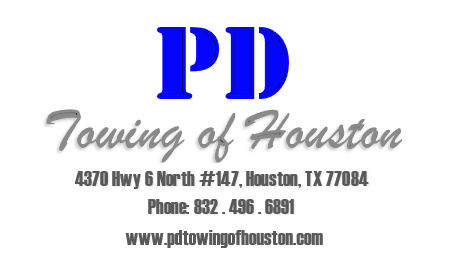 Some of our signs are available in Spanish.Most of our signs are provided free of charge. All of our signs meet or exceed the current legal requirements. All of our signs are screen printed on ceroplastic, making the durable and easily visible.Larger signs are available in metal.Custom signs are also available. Examples of the signs we use: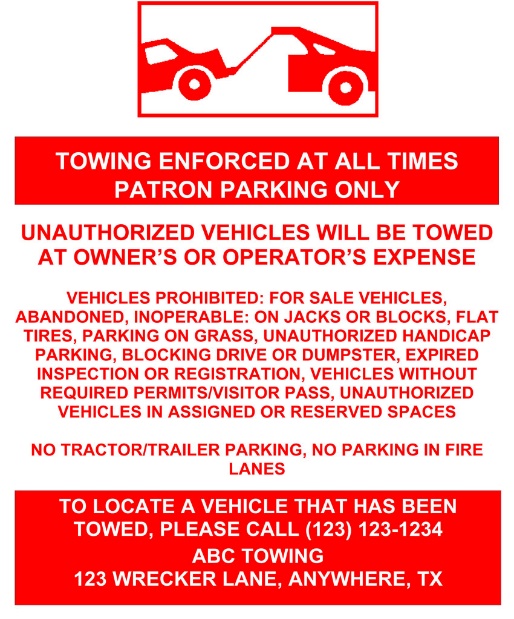 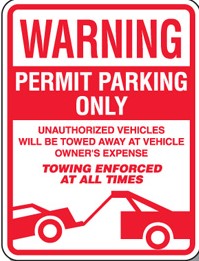 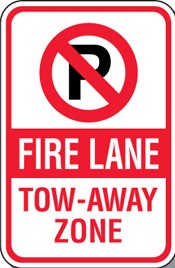 